Publicado en   el 30/01/2015 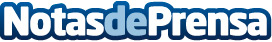 Quince españoles, en el Euro—Meet LuxemburgoNATACION Quince españoles, en el Euro—Meet Luxemburgo  Datos de contacto:Nota de prensa publicada en: https://www.notasdeprensa.es/quince-espanoles-en-el-euro-meet-luxemburgo Categorias: Otros deportes http://www.notasdeprensa.es